To apply, go to https://www.publicishealth.com/en/careers/internship_program.aspx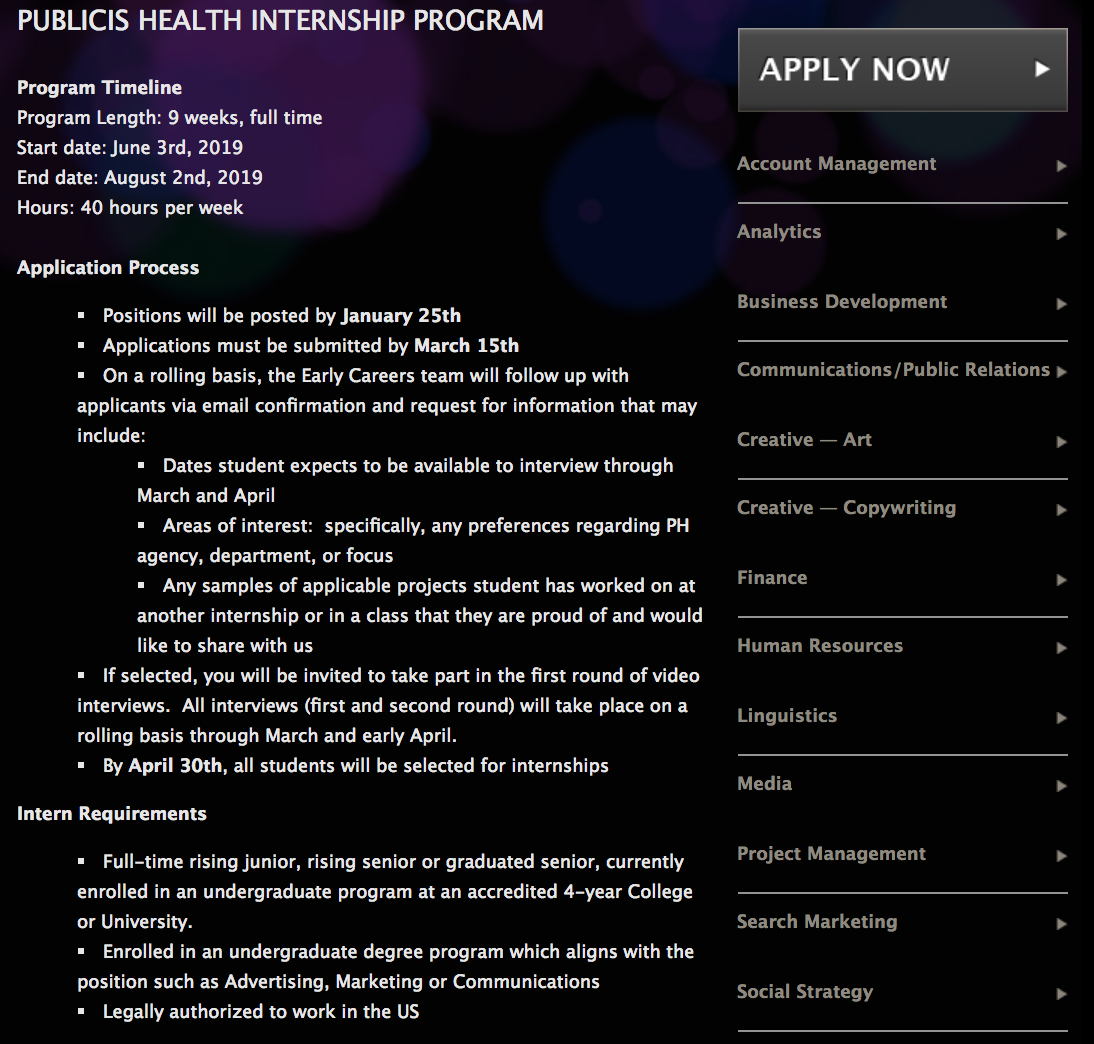 